Er wordt ter kennis gebracht van de belanghebbenden dat de lijst met de beknopte omschrijving van de politieraadsbesluiten genomen in zitting van 19 december 2022 ter inzage ligt op het secretariaat van de Lokale politie MIDOW, Wielsbekestraat 96 te Oostrozebeke, vanaf 21 december 2022.Deze bekendmaking geschiedt in uitvoering van art 85 van de wet van 07 december 1998 tot organisatie van een geïntegreerde politie gestructureerd op twee niveaus, van het administratief toezicht.De voornoemde politieraadszitting had navolgende agenda:Agendapunten:Openbare zitting1.	Goedkeuring vorig verslag2.	Vacantverklaring  één bediening inspecteur interventiedienst3.	Kennisname goedkeuring jaarrekening 2021 door Gouverneur4.	Kennisname goedkeuring begrotingswijziging nr. 1 2022 door Gouverneur5.	Kasverslag derde kwartaal 20226.	Goedkeuring politiebegroting dienstjaar 20237.	Goedkeuring bestek en wijze van gunnen aankoop combi8.	Goedkeuring  aankoop software Mercure9.     Leveren van brandstof voor dienstvoertuigen via tankkaart – raamovereenkomst gemeente OostrozebekeGeheime zitting10.	Juridisch geschilAldus afgekondigd te Meulebeke, Ingelmunster, Dentergem, Oostrozebeke, Wielsbeke op 19 december 2022Namens het Politiecollege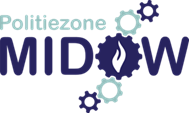 BERICHTDe SecretarisKurt LamerantDe Burgemeester-voorzitterKoenraad Degroote